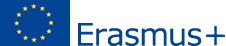 Přihláška pro zahraniční praxi žáků – Itálie 2017Jméno a příjmení:Datum narození:Bydliště:Třída:Známky z odborných předmětů:Známka z cizího za poslední uzavřený ročník:Zahraniční a jazykové zkušenosti:Předchozí pracovní zkušenosti z oblasti ekologie:Průměrný prospěch za poslední uzavřený ročník: